2023年度企业自行监测方案单位名称：咸阳德丰有限责任公司        编制时间：2023年05月31日一、排污单位概况（一）排污单位基本情况介绍1、咸阳德丰有限责任公司位于陕西省咸阳市秦都区马庄镇，总占地11394.7m2，属于化学农药制造行业，主要污染类别为废气、废水。企业主要产品为0.1%噻苯隆可溶性液剂，设计生产能力600t/a，目前实际年产量为36t/a。2、企业于2002年编制完成关于噻苯隆可溶性液剂项目环境影响报告表，于2002年8月8日由原咸阳市环保局进行批复（咸环函【2002】77号），企业建设完成后于2006年编制完成本项目环保验收报告。（二）生产工艺简述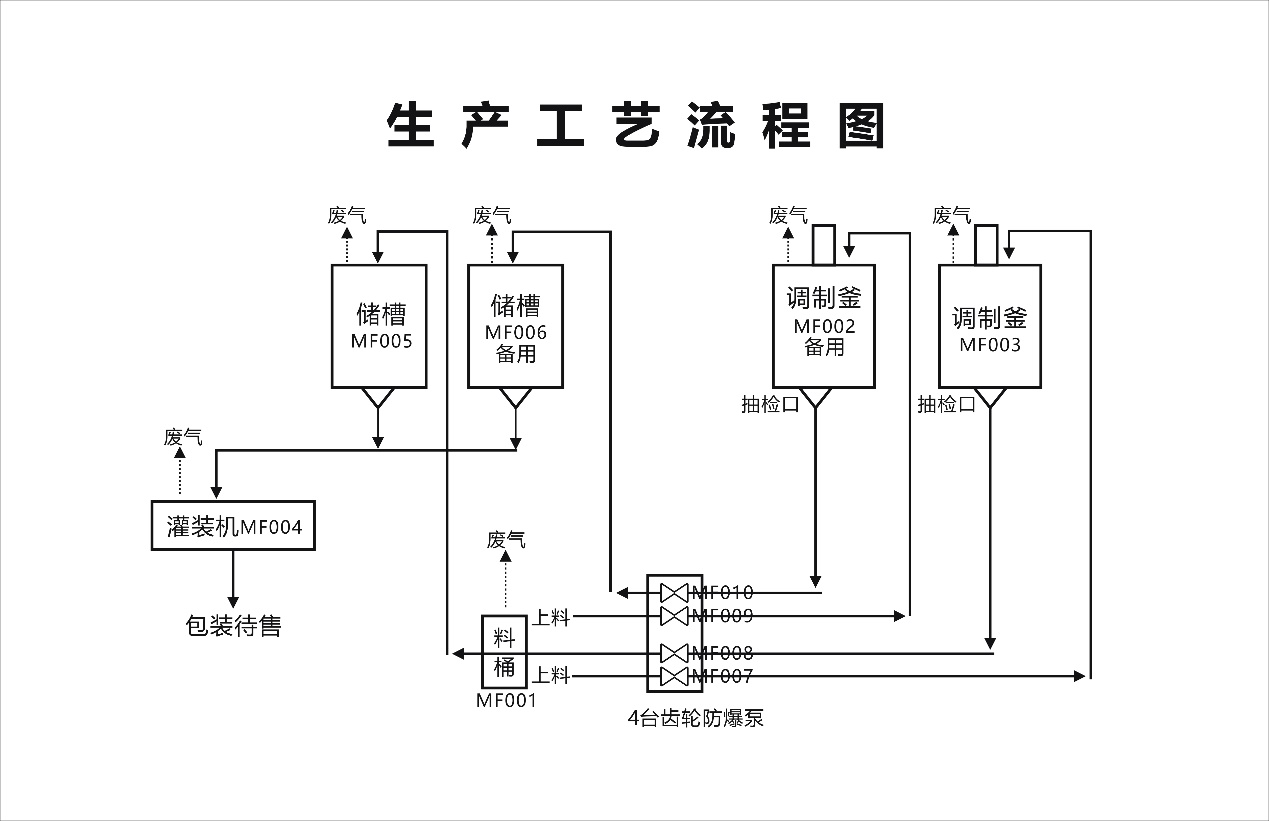 （三）污染物产生、治理和排放情况废气：企业主要产生废气为制剂加工过程产生的挥发性有机物以及颗粒物，废气经收集后进入UV光氧催化设施+活性炭吸附装置处理后通过15m高排气筒（DA001）排放。废水：设备擦洗废水、工人洗手及车间地面冲洗产生的废水，经收集后由陕西新天地固体废物综合处置有限公司处理。生活污水收集后用作农肥。初期雨水收集雨后委托陕西新天地固体废物综合处置有限公司处理。废水均不外排。噪声：主要噪声源为设备、风机等运行产生的噪声，企业设备等均在车间内布设，采用厂房隔声、厂区绿化、软连接等设施降噪。固体废物：生活垃圾经收集后统一交由环卫部门处理。废编织袋暂存固废间，交废品回收站处理。危险废物：废药渣、废手套和废瓶、废活性炭在危废暂存间分类收集后，定期由处置单位拉运处置。二、排污单位自行监测开展情况简介（一）编制依据1、依据《陕西省2022年重点排污单位名录》，咸阳德丰有限责任公司属非重点排污单位2、依据《固定污染源排许可分类管理名录（2019年版）咸阳德丰有限责任公司为简化管理。3、《排污许可证申请与核发技术规范 制药工业—化学药品制剂制造》（HJ1063-2019）（二）监测手段和开展方式由于本单位无监测资质，故自行监测均为委托手工监测三、手工监测内容（一）废气监测1、废气监测内容咸阳德丰有限责任公司1个废气排气筒（DA001），主要监测颗粒物、挥发性有机物。监测点位、监测项目及监测频次见表3-1。表3-1    废气污染源监测内容一览表2、废气监测方法废气污染物监测方法见表3-2。表3-2废气污染物监测方法（二）废水监测1、废水监测内容企业废水均不外排。（三）厂界噪声监测1、厂界噪声监测内容厂界噪声监测内容见表3-5。表3-5厂界噪声监测内容一览表（四）、监测点位示意图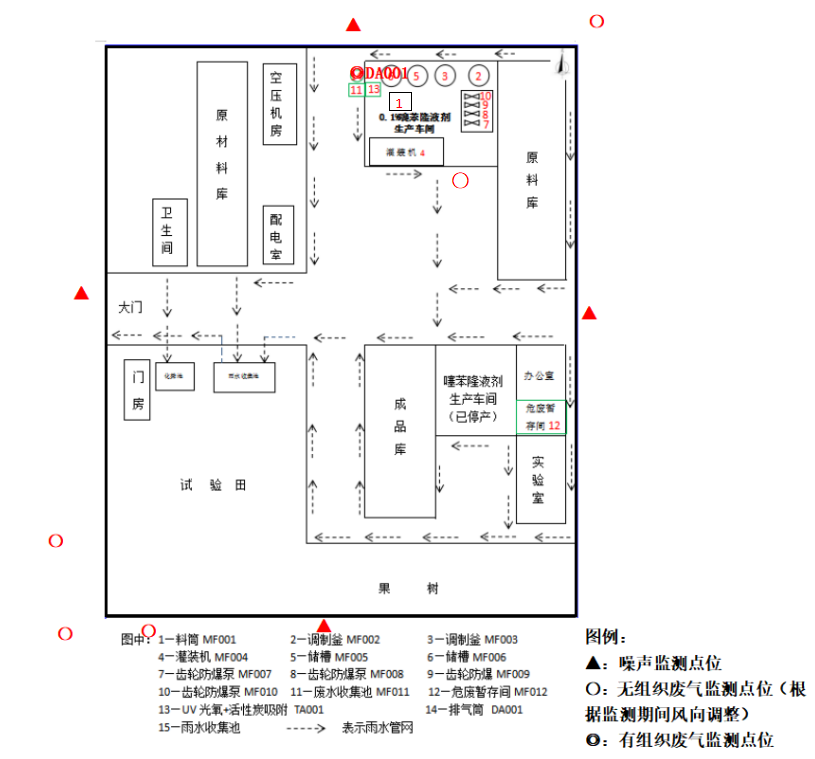 监测点位示意图（五）手工监测质量保证1、机构和人员要求：排污单位对自测机构监测业务能力自认定情况，排污单位对自测机构人员上岗考核情况及人员持证上岗情况；接受委托的监测机构通过检验检测机构资质认定并在有效期内。2、监测分析方法要求：采用国家标准方法、行业标准方法或生态环境部推荐方法。3、仪器要求：所有监测仪器、量具均经过质检部门检定合格并在有效期内使用，按规范定期校准。4、环境空气、废气监测要求：按照《环境空气质量手工监测技术规范》（HJ194-2017）、《固定源废气监测技术规范》（HJ/T397-2007）、《固定污染源监测质量保证与质量控制技术规范》（HJ/T373-2007）和《大气污染物无组织排放监测技术导则》（HJ/T55-2000）等相关标准及规范的要求进行，按规范要求每次监测增加空白样、平行样、加标回收或质控样等质控措施。5、噪声监测要求：布点、测量、气象条件按照《工业排污单位厂界环境噪声排放标准》（GB12348-2008）中的要求进行，声级计在测量前、后必须在测量现场进行声学校准。6、记录报告要求：现场监测和实验室分析原始记录应详细、准确、不得随意涂改。监测数据和报告经“三校”“三审”。六、委托监测排污单位如果不具备手工监测项目的自行监测能力，可委托通过检验检测资质认定的社会检（监）测机构代为开展监测。委托监测协议应与自行监测方案一同保存备查。委托监测协议后应附检验检测机构资质认定证书及附表等证明材料。三、信息记录和报告（一）信息记录1、手工监测的记录（1）采样记录：采样日期、采样时间、采样点位、混合取样的样品数量、采样器名称、采样人姓名等。（2）样品保存和交接：样品保存方式、样品传输交接记录。（3）样品分析记录：分析日期、样品处理方式、分析方法、质控措施、分析结果、分析人姓名等。（4）质控记录：质控结果报告单。2、生产和污染治理设施运行状况记录监测期间排污单位及各主要生产设施运行状况（包括停机、启动情况）、产品产量、主要原辅料使用量、取水量、主要燃料消耗量、燃料主要成分、污染治理设施主要运行状态参数、污染治理主要药剂消耗情况等。日常生产中上述信息也需整理成台账保存备查。3、固体废物（危险废物）产生与处理状况记录监测期间各类固体废物和危险废物的产生量、综合利用量、处置量、贮存量、倾倒丢弃量，危险废物还应详细记录其具体去向。（二）信息报告排污单位应编写自行监测年度报告，年度报告至少应包含以下内容：1、监测方案的调整变化情况及变更原因；2、排污单位及各主要生产设施全年运行天数，各监测点、各监测指标全年监测次数、超标情况、浓度分布情况；3、按要求开展的周边环境质量影响状况监测结果；4、自行监测开展的其他情况说明；5、排污单位实现达标排放所采取的主要措施。四、自行监测信息公布（一）公布方式1、企业按要求及时向生态环境主管部门报送自行监测信息，在生态环境主管部门网站向社会公布自行监测信息。2、企业通过本单位对外网站或报纸、广播、电视、厂区外的电子屏幕等便于公众知晓的方式公开自行监测信息（须确定其中一种方式）。（二）公布内容1、基础信息：排污单位名称、法定代表人、所属行业、地理位置、生产周期、联系方式、委托监测机构名称等；2、自行监测方案（排污单位基础信息、自行监测内容如有变更，应重新编制自行监测方案，报生态环境主管部门备案并重新公布）；3、自行监测结果：全部监测点位、监测时间、污染物种类及浓度、标准限值、达标情况、超标倍数、污染物排放方式及排放去向；4、未开展自行监测的原因；5、自行监测年度报告；6、其他需要公布的内容。序号污染源类型污染源名称监测点位监测项目监测频次样品个数测试要求排放方式和排放去向1固定源废气废气排气筒DA001颗粒物、挥发性有机物1次/1季度每次非连续采样至少3个同步记录工况、生产负荷、烟气参数等集中排放，环境空气2无组织废气厂界厂界外上风向1个监控点，下风向3个监控点颗粒物、臭气浓度、苯、非甲烷总烃1次/半年非连续采样 至少3个同步记录风速、风向、气温、气压等无组织排放，环境空气3无组织废气生产车间生产车间门口非甲烷总烃1次/半年非连续采样 至少3个同步记录风速、风向、气温、气压等无组织排放，环境空气序号类型监测项目采样方法及依据分析方法及依据检出限1有组织废气颗粒物《固定污染源排气中颗粒物测定与气态污染物采样方法》（GB/T 16157-1996）固定污染源废气 低浓度颗粒物的测定 重量法 HJ 836-20171.0mg/m32有组织废气挥发性有机物《固定源废气监测技术规范》（HJ/T 397-2007）固定污染源废气 总烃、甲烷和非甲烷总烃的测定气相色谱法（HJ38-2017）0.07mg/m33无组织颗粒物大气污染物无组织排放监测技术导则HJ/T55—2000环境空气 总悬浮颗粒物的测定 重量法（HJ1263-2022）0.001mg/m34无组织非甲烷总烃大气污染物无组织排放监测技术导则HJ/T55—2000环境空气 总烃、甲烷和非甲烷总烃的测定  直接进样-气相色谱法（HJ604-2017）0.07mg/m35无组织臭气浓度空气质量 恶臭的测定 三点比较式臭袋法 GB T 14675-1993空气质量 恶臭的测定 三点比较式臭袋法 GB T 14675-199310无量纲6无组织苯大气污染物无组织排放监测技术导则HJ/T55—2000环境空气 苯系物的测定 活性炭吸附/二硫化碳解吸-气相色谱法 HJ 584-20100.0015mg/m3点位布设监测项目监测频次监测方法及依据检出限厂界四周Leq每季度一次（昼、夜各一次）《工业排污单位厂界环境噪声排放标准》GB12348-200835dB(A)